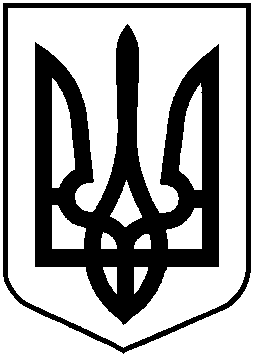 НАЦІОНАЛЬНА КОМІСІЯ З ЦІННИХ ПАПЕРІВТА ФОНДОВОГО РИНКУР І Ш Е Н Н Я__________________		 м. Київ				№ _________Відповідно до статей 2, 3, пункту 4 частини першої та пункту 18 частини другої статті 7 Законів України «Про державне регулювання ринку цінних паперів в Україні», «Про тимчасові заходи на період проведення антитерористичної операції», «Про особливості державної політики із забезпечення державного суверенітету України на тимчасово окупованих територіях у Донецькій та Луганській областях», з метою забезпечення захисту прав інвесторів і запобігання та уникнення ризиків у діяльності професійних учасників фондового ринку Національна комісія з цінних паперів та фондового ринкуВ И Р І Ш И Л А:1.Внести зміну до рішення Національної комісії з цінних паперів та фондового ринку від 11 листопада 2014 року № 1511 «Щодо запобігання порушенням прав інвесторів та уникнення ризиків професійних учасників», зареєстроване в Міністерстві юстиції України 01 грудня 2014 року 
за № 1534/26311, шляхом викладення підпункту 8 пункту 1 у такій редакції:«8) ДУ після набрання чинності рішення Президента України щодо встановлення факту остаточного виведення та повної відсутності всіх збройних формувань Російської Федерації у Донецькій та Луганській областях, та створення умов, необхідних для відновлення провадження професійної діяльності на фондовому ринку, повідомити Національну комісію з цінних паперів та фондового ринку та Центральний депозитарій цінних паперів про намір відновлення провадження професійної діяльності на фондовому ринку та виконання функцій депозитарної установи в установленому законодавством порядку.».2. Департаменту регулювання професійних учасників ринку цінних паперів (Курочкіна І.Ю.) забезпечити:подання цього рішення на державну реєстрацію до Міністерства юстиції України;оприлюднення цього рішення на офіційному веб-сайті Національної комісії з цінних паперів та фондового ринку.3. Департаменту міжнародної співпраці та комунікацій (Юшкевич О.І.) забезпечити опублікування цього рішення в офіційному друкованому виданні Національної комісії з цінних паперів та фондового ринку.4. Це рішення набирає чинності з дня його офіційного опублікування.5. Контроль за виконанням цього рішення покласти на члена Національної комісії з цінних паперів та фондового ринку Тарабакіна Д.В.Голова Комісії		Т. ХромаєвПротокол засідання № _____від ____________ 2018 рокуПро внесення зміни до рішення Національної комісії з цінних паперів та фондового ринку від               11 листопада 2014 року № 1511 